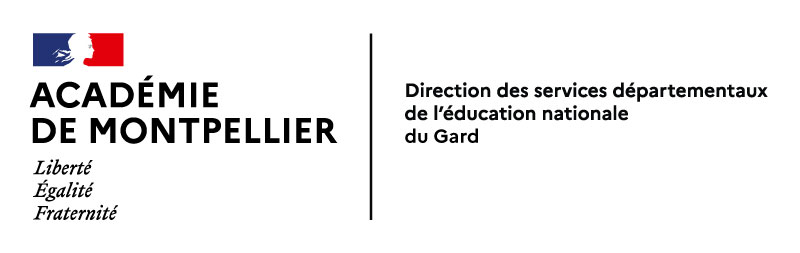 Encadrement des activités physiques et sportivesEcoles maternelles et élémentaires publiques du GardAnnexe à la convention en date duentre                     L’inspecteur d’académie, DASEN du Gardet Le maire de : le président de la communauté de communes de :______________________________________________________________________________________________________________________________________________ Le président de l’association :			 Travailleur indépendant : joindre justificatif (SIRET, URSSAF…)			 Educateur sportif stagiaire : joindre l’attestation DDCSListe des titulaires de carte professionnelle et des éducateurs sportifs stagiaires *amenés à intervenir dans le cadre des activités concernéesréputés agréés sans nécessité d’une décision expresse de l’IA-DASENpour l’année scolaire  20    /  20Fait à				 le         				Cachet et visa de l’employeur,									ou de l’intervenant indépendant 									ou du stagiaireNom d’usageNom de jeune fillePrénomActivité(s) concernée(s)Numéro et date de validité de la carte professionnelleDate de fin de validité de l’attestation de stagiaire 